POTAPLJANJE LADJIC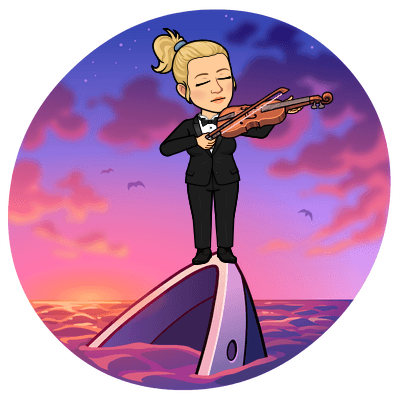 Potrebuješ:Nasprotnega igralca 2 lista (na katera narišeš bojno razpredelnico)- glej prazno predlogo na koncu, lahko jo prerišeš ali natisnešPisalo (poljubne barve)Rdeče pisalo (za označevanje potopljenih ladij)Mapo ali pregrado (da nasprotnik ne vidi tvojega lista)Navodila za igranje:Z nasprotnim igralcem si sedeta nasproti, vmes postavita pregrado tako, da drug drugemu ne vidita igralnega lista.Zgornja razpredelnica predstavlja tvoje igralno polje, spodnja pa nasprotnikovo.Na svoje igralno polje si razporedi (nariši) 5 ladij. Med igro jih ne premikaš. Razporediš jih lahko navpično ali vodoravno (ne diagonalno). Ladje obsegajo naslednje velikosti (kvadrate):1x 5 kvadratov (največja ladja)  1x 4 kvadrati (večja ladja)2x 3 kvadrati (manjši ladji)1x 2 kvadrata (najmanjša ladja)Med postavitvijo ladij mora biti vsaj eno prazno polje (kvadrat) prostora. (Glej primer spodaj).S soigralcem se odločita, kdo bo začel prvi z ugibanjem. Igrajta izmenično. Ko si na vrsti, imaš eno možnost ugibanja, v katerem polju (kvadratu) se ladja nasprotnika nahaja. Ugibaš tako, da poveš koordinato polja v katerem misliš, da se nasprotnikova ladja nahaja, na primer: »Mislim, da se del tvoje ladje nahaja na D3.« (D je vrstica, 3 je stolpec. Kjer se srečata številka in črka = polje/koordinate).Če si zadel, v spodnjo (nasprotnikovo) razpredelnico z rdečim pisalom narediš križec na polje D3 in ugibaš naprej (npr.: D2 ali E3,.. v vse smeri, dokler ne zgrešiš).Če nisi zadel in je nasprotnikovo polje prazno, si narediš križec s poljubno barvo, da si označiš polje po katerem si že vprašal, da ne vprašaš ponovno.Ko nasprotnik zadane koordinate tvojih ladij, si v zgornjo (svojo) razpredelnico to označiš z rdečim križcem (vsako potopljeno polje posebej). Svojih praznih polj si ne označuješ.Cilj igre je, da nasprotniku potopiš vse ladje. Ko ti to uspe, si zmagal. Primer:MOJE polje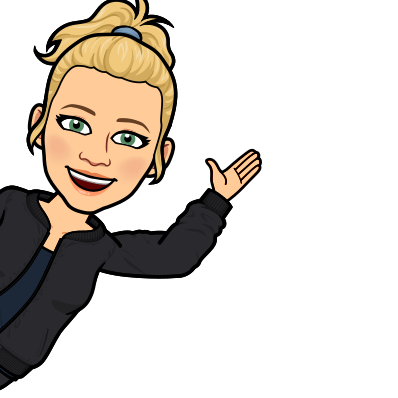 *Nasprotnik mi je potopil že veliko ladjo (koordinate D2, D3, D4, D5), potopil mi je tudi del največje ladje (koordinata E10).NASPROTNIKOVO polje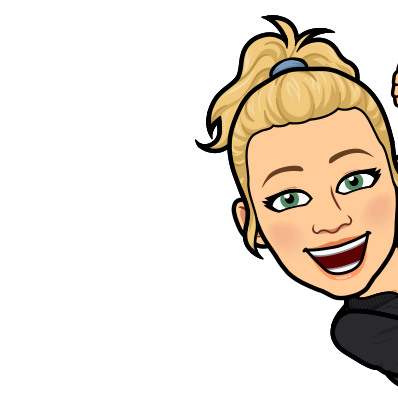 *Nasprotniku sem že potopila največjo ladjo (B8, C8, D8, E8, F8) ter najmanjšo ladjo (G2, H2). Potopljena polja sem označila z X.Polja, ki sem jih ugibala in na njih nasprotnik nima ladje, sem označila z X (pisalo poljubne barve).POTAPLJANJE LADJIC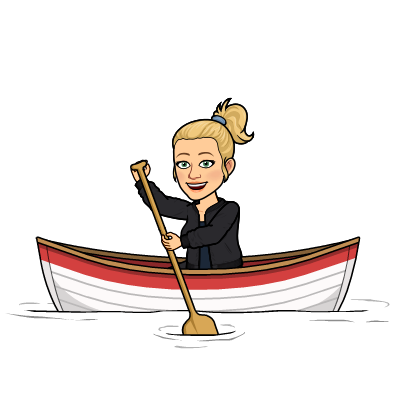 MOJE polje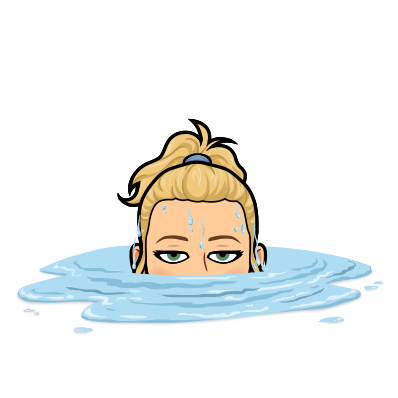 NASPROTNIKOVO polje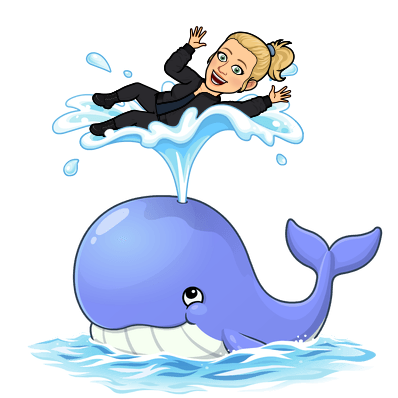 12345678910ABCDXXXXEXFGHIJ12345678910AXXXXBXCXXXDXXXEXXXXXFXXXXXGXXXXHXXXXXXIXXJX12345678910ABCDEFGHIJ12345678910ABCDEFGHIJ